« راهنماي نگارش و تدوين پایان نامه » يكي از اهداف نگارش پایان نامه، آشنايي دانشجويان گرامي با نحوه نگارش و تنظيم مطالب درباره يك موضوع علمي است. براي ايجاد هماهنگي در تدوين پایان نامه ها لازم است دانشجويان گرامي نكته هاي ذكر شده زير را درنگارش پایان نامه رعايت كنند. رعايت تمام نكات مگر در مواردي كه اختياري اعلام شده است، الزامي است.* جهت استفاده از فايلهاي نمونه، ابتدا روي هركدام از آنها كليك كرده و آنرا ذخیره نموده و پس از باز شدن آن، اطلاعات خواسته شده را در فرمهايي كه به همين منظور ايجاد شده اند وارد كرده و آنرا مجددا ذخيره نموده و استفاده نماييد1-  روي جلد: موارد زير به ترتيب (از بالا به پايين) در روي جلد درج مي گردد: اگر از یک استاد راهنما استفاده نموده اید فایلهای  نمونه فارسی /  نمونه لاتین  و چنانچه از دو استاد راهنما استفاده نموده اید  فایلهای   نمونه فارسی /   نمونه لاتین  را دریافت نمایید

     1-1 نشان دانشگاه

     1-2 نام دانشگاه: دانشگاه تربيت مدرس

     1-3 نام دانشكده

     1-4 رشته و گرایش

     1-5 عنوان پایان نامه

     1-6 نام دانشجو

     1-7 استاد راهنما (در صورتی که از دو استاد راهنما استفاده نموده اید نام آنها را به صورت استاد راهنما(اصلی) و استاد راهنما(دوم) هرکدام در یک سطر مجزا ذکر نمایید)

     1-8 ماه و سال دانش آموختگی(دفاع)

  
2-  صفحه بسم الله الرحمن الرحيم به شكل ساده صفحه آرايي شود. (این صفحه اختیاری است، در دانشکده ها می تواند متنوع باشد)   دریافت فایل نمونه

3-  تاییدیه اعضای هيات داوران جلسه دفاع.  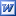      اگر از یک استاد راهنما استفاده نموده اید   فایل نمونه و چنانچه از دو استاد راهنما استفاده نموده اید   فایل نمونه  را دریافت نمایید

4-  آیین نامه حق مالكيت مادي و معنوي پایان نامه دانشجويان دانشگاه تربيت مدرس.   دریافت فایل نمونه

5- آيين نامه چاپ پایان نامه هاي دانشجويان دانشگاه تربيت مدرس.‌    دریافت فایل نمونه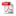 6- صفحه عنوان همانند روی جلد است ولی در اين صفحه نام استادان مشاور نيز ذكر مي شود.  دانشجویان هنر: اگر از یک استاد راهنما استفاده نموده اید فایلهای  نمونه فارسی / نمونه لاتین  و چنانچه از دو استاد راهنما استفاده نموده اید  فایلهای   نمونه فارسی /   نمونه لاتین  را دریافت نمایید دانشجویان سایر دانشکده ها: اگر از یک استاد راهنما استفاده نموده اید فایلهای  نمونه فارسی /  نمونه لاتین  و چنانچه از دو استاد راهنما استفاده نموده اید  فایلهای   نمونه فارسی /   نمونه لاتین  را دریافت نمایید 7- تقديم در يك صفحه (اختياري)

8- تقدير و تشكر در يك صفحه (اختياري)

9- چكيده فارسي شامل هدف ، روش، نتايج، نتيجه گيري و واژگان كليدي در يك صفحه حداكثر 300 كلمه.

10- فهرست مطالب فهرست مطالب شامل فهرست جدول ها، شكل ها، مخفف ها ونشانه ها، عناوين ، فصل ها ، بخش ها و زيربخش هاي هر پايان نامه  با ذكر شماره صفحه اول وعنوان مربوط مي آيد و در فهرست مطالب ، صفحه هاي اوليه پايان نامه  (تقدير، تقديم، چكيده و ...) ذكر نمي شوند.
 عناوين فهرست مطالب بايد عين عناوين خود متن باشد.
 در فهرست مطالب عناوين فرعي كه زيرمجموعه عناوين اصلي هستند، با تورفتگي پس از آنها قرار مي گيرند.
 فهرست، مطالب، جدول ها ، شكل ها ، علامت ها و نشانه ها و ساير فهرست ها با حروف ابجد شماره گذاري مي شوند.

 11- فهرست علائم و نشانه ها

12- فهرست نمودارها، عكس ها و نقشه ها

13- فهرست جدول ها

14- متن اصلي پايان نامه  شامل :مقدمه ، مروري بر مطالعات انجام شده، اهداف پايان نامهمواد و روش هانتايجبحث ، نتيجه گيري و پيشنهاد ها
 15- فهرست مراجع

16- پيوست ها در صورتي كه پايان نامه داراي چند پيوست باشد با حروف ابجد از يكديگر جدا مي شوند.

17- واژه نامه به صورت الفبايي،غيرفارسي و فارسي به غير فارسي تنظيم مي شوند.

18- چكيده به زبان انگليسي (متن و قالب بايد عينا مانند چكيده فارسي باشد.)